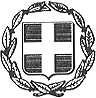 ΕΛΛΗΝΙΚΗ ΔΗΜΟΚΡΑΤΙΑΝΟΜΟΣ ΔΩΔΕΚΑΝΗΣΟΥΔΗΜΟΣ ΡΟΔOY	Δ/ΝΣΗ ΤΕΧΝΙΚΩΝ ΕΡΓΩΝ ΚΑΙ ΥΠΟΔΟΜΩΝΤμήμα:	Ελέγχου και 	Παρακολού-	θησης Έργων - Διοικητικής 	ΥποστήριξηςΤαχ. Δ/νση:	Αγ. Ιωάννου 52 & Διαγοριδών	851 00 Ρόδοςe-mail:	texnikes@rhodes.grΙστοσελίδα:	www.rhodes.grΠληροφορίες:	κ. Πλιώτας ΦιλήμωνΤηλ:	2241364610 Φάξ:	2241364695           Ρόδος,           9 /  8   / 2018Αριθ. Πρωτοκόλλου: 16/ 49470Βαθμός Προτεραιότητας	ΠΡΟΣ: Υπουργείο Υποδομών Μεταφορών             Υπηρεσία Υποστήριξης Πληροφορικής & Ηλεκτρονικών Συστημάτων	             Τμήμα Υποστήριξης Εφαρμογών& Υπηρεσιών Πληροφορικής                 Αντιστάσεως 2& Ι. Τσιγάντε            Τ.Κ. 10191 –Παπάγου -Αθήνα           email :  Site-support@yme.gov.gr          	ΚΟΙΝ:	α ) Διεύθυνση Τεχνικών Έργων και  Υποδομών               β )   Ιστοσελίδα Δήμου Ρόδου                     email :  info@rhodes.gr           ΘΕΜΑ: 	Δημοσιοποίηση στοιχείων σύμβασης πριν τη διενέργεια ηλεκτρονικής κλήρωσης και επιλογή μελών επιτροπής για το έργο :                                         «ΣΥΝΤΗΡΗΣΗ ΔΗΜΟΤΙΚΩΝ ΚΤΙΡΙΩΝ ΣΟΡΩΝΗΣ – ΚΡΗΤΗΝΙΑΣ-ΣΑΛΑΚΟΥ ΚΑΙ ΠΟΛΙΤΙΣΤΙΚΟΥ ΚΕΝΤΡΟΥ ΑΠΟΛΛΩΝΩΝ».             ΣΧΕΤ: Η υπ΄αριθ. ΔΝΣ/61034/ΦΝ466/4-12-2017 απόφαση Υπουργείου Υποδομών & Μεταφορών περί « Κατάρτισης, τήρησης και λειτουργίας  του Μητρώου Μελών επιτροπών διαδικασιών σύναψης δημοσίων συμβάσεων έργων, μελετών και παροχής τεχνικών και λοιπών επιστημονικών υπηρεσιών ( Μη. Μ.Ε.Δ.) της παρ. 8η του άρθρου 221 του Ν.4412/2016». Ο Δήμος Ρόδου, προτίθεται να προβεί στη διακήρυξη ανοικτής διαδικασίας για τη σύναψη ηλεκτρονικής δημόσιας σύμβασης του έργου: «ΣΥΝΤΗΡΗΣΗ ΔΗΜΟΤΙΚΩΝ ΚΤΙΡΙΩΝ ΣΟΡΩΝΗΣ – ΚΡΗΤΗΝΙΑΣ-ΣΑΛΑΚΟΥ ΚΑΙ ΠΟΛΙΤΙΣΤΙΚΟΥ ΚΕΝΤΡΟΥ ΑΠΟΛΛΩΝΩΝ » προϋπολογισμού 300.000,00 ευρώ με Φ.Π.Α. 24% με δικαίωμα συμμετοχής εγγεγραμμένων στο Μητρώο Εργοληπτικών Επιχειρήσεων που τηρείται στη Γ.Γ.Δ.Ε. του Υ. ΥΠΟ. ΜΕ. στην τάξη Α2 και άνω για έργα κατηγορίας ΟΙΚΟΔΟΜΙΚΑ (προϋπολογισμός εργασιών με ΓΕ & ΟΕ και απρόβλεπτα 241.620,50 ευρώ).Η μελέτη  αφορά στην  εκτέλεση εργασιών για την συντήρηση Δημοτικών Κτιρίων των προαναφερόμενων Δημοτικών Κοινοτήτων. Ειδικότερα προβλέπονται επισκευές φερόντων στοιχείων οπλισμένου σκυροδέματος, αρμολογήσεις λιθοδομών, υγρομονώσεις δωμάτων, ανακαίνιση χρωματισμών και αντικαταστάσεις κουφωμάτων. Στόχος της μελέτης είναι η επιδιόρθωση των βλαβών που έχουν υποστεί τα κτίρια με την πάροδο των χρόνων από την διάβρωση του οπλισμού τους με τη χρήση επισκευαστικών κονιαμάτων, την αποκατάσταση τυχόν ρηγματώσεων σε φέρουσες τοιχοποιίες, την μελλοντική τους προστασία από τα καιρικά φαινόμενα με την συντήρηση ή επίστρωση μονώσεων στα δώματα και την στοιχειώδη αισθητική και λειτουργική τους αναβάθμιση με χρωματισμούς και επιλεγμένες σημειακές παρεμβάσεις. Παρακαλείται το Τμήμα Υποστήριξης Εφαρμογών & Υπηρεσιών Πληροφορικής του Υπουργείου Υποδομών και Μεταφορών, όπως δημοσιεύσει το παρόν  στον ιστότοπο του, σύμφωνα με το άρθρο 5.2.2 της σχετικής.Το παρόν δημοσιεύεται  και στην ιστοσελίδα του Δήμου Ρόδου.	Ο Αναπληρωτής Προϊστάμενος
	Δ/νσης Τεχνικών Έργων και Υποδομών	Αλέξανδρος Μπεκιάρης    	Πολιτικός Μηχανικός Π.Ε.